Załącznik nr 6 do Umowy o organizację stażu uczniowskiegoWNIOSEK O REFUNDACJĘ/DANE DO WYPŁATY KOSZTÓW PONIESIONYCH 
W ZWIĄZKU Z ORGANIZACJĄ STAŻU ZGODNIE Z UMOWĄ 
NR …..…………………………Dane Przyjmującego na StażNazwa: …………………………………………………………………………………………………………………………………Adres: …………………………………………………………………………………………………………………………………..NIP:…………………………………………………………… REGON: …………………………………………………………..Telefon:……………………………………………………… e-mail: …………………………………………………………..W związku z organizacją stażu dla Stażysty: ……………………………………………………. wnioskuję 
o refundację następujących poniesionych przez Przyjmującego na Staż kosztów:*Wskazana kwota powinna wynikać z dokumentów źródłowych, potwierdzających poniesione wydatki wskazane w tabeli. Przyjmujący na staż jest zobowiązany przechowywać dokumenty źródłowe przez okres 5 lat od daty otrzymania refundacji oraz udostępnić je do wglądu i kontroli.Podstawą do wypłaty refundacji będzie dokument księgowy (np. nota obciążeniowa, faktura, rachunek) wystawiony na podstawie niniejszego dokumentu.Oświadczam, że jestem płatnikiem podatku VAT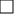 Wnioskuję o refundację kosztów w kwocie netto …………….. zł (w związku z możliwością odliczenia  podatku VAT).Oświadczam, że nie jestem płatnikiem podatku VAT (proszę podać podstawę prawną)   …........…..................................................................Wnioskuję o refundację kosztów w kwocie brutto ……………. zł (w związku z brakiem możliwości odliczenia podatku VAT).Sprawdzono pod względem merytorycznym przez pracownika Organizatora Stażu……………………………………………………………………………………………l.p.Rodzaj kosztuSzczegółowy opisWysokość wnioskowanej kwoty do refundacji*Wysokość wnioskowanej kwoty do refundacji*l.p.Rodzaj kosztuSzczegółowy opisnettobrutto1Badania lekarskie2Szkolenie BHP (w tym p.poż- jeżeli dotyczy)3Zakup odzieży roboczej4Zakup środków ochrony osobistej5Koszty eksploatacji niezbędnych narzędzi zużywalnych stanowiących organizacji stanowiska pracy Stażysty.6Koszty  materiałów zużywalnych niezbędnych do realizacji zadań zgodnie programem stażu.Łącznie:Łącznie:Łącznie:…………………,…………………………….……………………………………………..(miejscowość, data)	(pieczęć i podpis osoby uprawnionej do reprezentacji Przyjmującego na Staż)…………………,…………………………….……………………………………………..(miejscowość, data)	(podpis)